Publicado en España el 29/12/2023 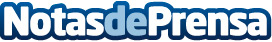 El arte de la poda: preservando la vida y belleza de los árboles en Madrid, por Podas ManagesLa poda de árboles en el entorno urbano de Madrid, llevada a cabo por profesionales altamente capacitados, se revela como una práctica esencial que va más allá de la simple manipulación estética de la vegetación
Datos de contacto:PODAS MANAGESEl arte de la poda: preservando la vida y belleza de los árboles en Madrid626 30 33 36Nota de prensa publicada en: https://www.notasdeprensa.es/el-arte-de-la-poda-preservando-la-vida-y Categorias: Nacional Sociedad Madrid Ecología Jardín/Terraza Servicios Técnicos Otros Servicios http://www.notasdeprensa.es